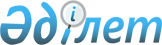 Об установлении ограничительных мероприятий
					
			Утративший силу
			
			
		
					Решение акима города Кульсары Жылыойского района Атырауской области от 14 июля 2017 года № 378. Зарегистрировано Департаментом юстиции Атырауской области 03 августа 2017 года № 3935. Утратило силу решением акима города Кульсары Жылыойского района Атырауской области от 09 ноября 2017 года № 718
      Сноска. Утратило силу решением акима города Кульсары Жылыойского района Атырауской области от 09.11.2017 № 718.
      В соответствии со статьей 37 Закона Республики Казахстан от 23 января 2001 года "О местном государственном управлении и самоуправлении в Республике Казахстан", подпунктом 7) статьи 10-1 Закона Республики Казахстан от 10 июля 2002 года "О ветеринарии" и на основании представления исполнителя обязанности руководителя государственного учреждения "Жылыойская районная территориальная инспекция Комитета ветеринарного контроля и надзора Министерства сельского хозяйства Республики Казахстан" от 14 июня 2017 года № 110 аким города Кульсары РЕШИЛ:
      1. В связи с возникновением болезни бешенства на территории крестьянского хозяйства "Нурлан", расположенного вдоль шоссе "Кульсары-Атырау" установить ограничительные мероприятия.
      2. Рекомендовать коммунальному государственному предприятию на праве хозяйственного ведения "Жылыойская центральная районная больница" Управления здравоохранения Атырауской области (К. Тагамбаева) и Республиканскому государственному учреждению "Жылыойское районное Управление охраны общественного здоровья Департамента охраны общественного здоровья Атырауской области Комитета охраны общественного здоровья Министерства здравоохранения Республики Казахстан" (Г. Ирбатырова) принять необходимые меры, вытекающие из данного решения.
      3. Контроль за исполнением настоящего решения оставляю за собой.
      4. Настоящее решение вступает в силу со дня государственной регистрации в органах юстиции и вводится в действие по истечении десять календарных дней после дня его первого официального опубликования.
					© 2012. РГП на ПХВ «Институт законодательства и правовой информации Республики Казахстан» Министерства юстиции Республики Казахстан
				
      Аким города

Ш. Кейкин

      СОГЛАСОВАНО:
Исполняющий обязанности главного врача
коммунального государственного
предприятия на праве хозяйственного ведения
"Жылыойская центральная районная
больница" Управления здравоохранения
Атырауской области
"___" ___________ 2017 год 

К. Тагамбаева

      Руководитель Республиканского государственного
учреждения "Жылыойское районное Управление
охраны общественного здоровья Департамента
охраны общественного здоровья
Атырауской области Комитета охраны
общественного здоровья Министерства
здравоохранения Республики Казахстан"
"___" __________ 2017 год 

Г. Ирбатырова
